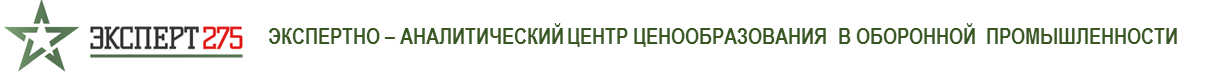 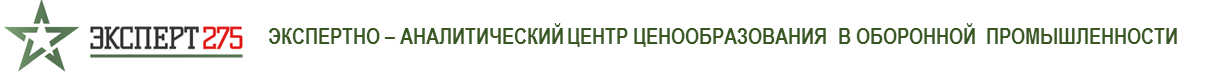 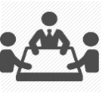 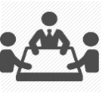 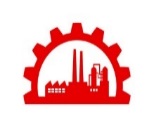 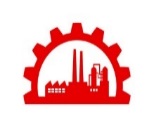 ДАННЫЕ УЧАСТНИКОВ ВИДЕОКУРСА ДЛЯ ПОДКЛЮЧЕНИЯ:ДАННЫЕ УЧАСТНИКОВ ВИДЕОКУРСА ДЛЯ ПОДКЛЮЧЕНИЯ:ДАННЫЕ УЧАСТНИКОВ ВИДЕОКУРСА ДЛЯ ПОДКЛЮЧЕНИЯ:ФИО:Должность:Должность:ФИО:Должность:Должность:Контактное лицо: 
ФИО: Должность:Тел.:E-mail:Тел.:E-mail:Стоимость подключения одного пользователя 
к он-лайн Видеокурсу:59 250 руб.**Количество подключений (пользователей):Стоимость подключения одного пользователя 
к он-лайн Видеокурсу:59 250 руб.**Почтовый адрес:Юридический адрес:ИНН/КПП: Р/С:____                                                 в ____ БАНК                              города____Должность руководителя, подписывающего договор:
Основание для подписи (Устав/Доверенность):К/С: ____ БИК:_____ФИО руководителя, подписывающего договор:Полное:Сокращенное: